РОССИЙСКАЯ ФЕДЕРАЦИЯСОБРАНИЕ ДЕПУТОВ САВИНСКОГО СЕЛЬСОВЕТААЛЕЙСКОГО РАЙОНА АЛТАЙСКОГО КРАЯ( шестой созыв)                                Р Е Ш Е Н И Е	с.Савинка 15.06.2020г.                                                                                                      № 6О внесении изменений и дополнений в Решение от 26.12.2019г. № 21«О бюджете поселения на 2020 год». В соответствии с Бюджетным кодексом Российской Федерации пунктом 2 статьи 21 Устава муниципального образования Савинский сельсовет Алейского района Алтайского края, Собрание депутатов Савинского сельсовета РЕШИЛО:Внести в решение Собрания депутатов Савинского сельсовета Алейского района Алтайского края от 26.12.2019 г. № 21 «О бюджете поселения на 2020 год» следующие изменения и дополнения:    Часть первую статьи 1 изложить в новой редакции: 1.Утвердить основные характеристики бюджета поселения на 2020 год:     1) общий объем доходов бюджета поселения в сумме 2665,9 тыс. рублей, в том   числе объем межбюджетных трансфертов, получаемых из других бюджетов, в сумме 2078,9 тыс. рублей;     2) общий объем расходов бюджета поселения в сумме 2668,8 тыс. рублей;      3) верхний предел муниципального внутреннего долга по состоянию на 1 января   2021 года в сумме 0,0 тыс. рублей, в том числе верхний предел долга по муниципальным гарантиям в сумме  0,0 тыс. рублей.     4) дефицит бюджета поселения в сумме 2,9 тыс. рублей.        2. Утвердить источники финансирования дефицита бюджета поселения на 2020  год согласно приложению 1 к настоящему Решению.  3. Приложения 5, 6, 7 изложить в новой редакции.  4. Настоящее решение вступает в силу со дня  официального обнародования  в    установленном порядке. Глава сельсовета                                                                             Е.В.Часовских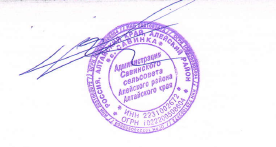 Источники финансирования дефицита бюджета поселения на 2020 год                        ПРИЛОЖЕНИЕ 5                                                                                                                  к решению Собрания депутатов                                                                                                                  от 15.06.2020г.  № 6Распределение бюджетных ассигнований по разделам и подразделам классификации расходов бюджета поселения на 2020  год                                                                                                                                          тыс.рублей                                                                        ПРИЛОЖЕНИЕ 6                                                                                                     	к решению Собрания депутатов                 от  15.06.2020г.   № 6Ведомственная структура расходов бюджета поселения на 2020 год                                                                                                                                                     тыс. рублей                                                                            ПРИЛОЖЕНИЕ 7                                                                                                     	к решению Собрания депутатов                  от 15.06.2020г. № 6Распределение бюджетных ассигнований по разделам, подразделам, целевым статьям, группам (группам и подгруппам) видов расходов бюджета поселения на 2020 год                                                                                                                                            тыс. рублей ПРИЛОЖЕНИЕ 1к решению Собрания депутатовот 15.06.2020г. № 6Код бюджетной классификацииИсточники финансирования дефицита                                 бюджета поселенияСумма,тыс. рублей1                                    23Источники финансирования дефицита бюджета - всего2,901 05 00 00 00 0000 000Изменение остатков средств на счетах по учету средств бюджетов2,9НаименованиеРазделПодразделСуммаАдминистрация Савинского сельсовета Алейского района Алтайского края2668,8Общегосударственные вопросы011226,2Функционирование высшего должностного лица субъекта Российской Федерации и муниципального образования0102367,8Функционирование законодательных (представительных) органов государственной власти и представительных органов муниципальных образований01033,0Функционирование Правительства Российской Федерации, высших исполнительных органов государственной власти субъектов Российской Федерации, местных администраций0104399,3Резервные фонды01111,0Другие общегосударственные вопросы0113455,1Национальная оборона0248,0Мобилизационная и вневойсковая подготовка020348,0Национальная экономика0473,0Дорожное хозяйство (дорожные фонды)040973,0Жилищно-коммунальное хозяйство051018,3Благоустройство05031018,3Культура, кинематография08301,3Культура0801301,3Физическая культура и спорт11012,0Физическая культура11012,0НаименованиеКодРазделПодразделЦелевая статьяВид расходовСуммаАдминистрация Савинского сельсовета Алейского района Алтайского края3032668,8Общегосударственные вопросы303011226,2Функционирование высшего должностного лица субъекта Российской Федерации и муниципального образования3030102367,8Руководство и управление в сфере установленных функций органов государственной власти субъектов Российской Федерации и органов местного самоуправления303010201 0 00 00000367,8Расходы на обеспечение деятельности органов местного самоуправления303010201 2 00 00000367,8Глава муниципального образования303010201 2 00 10120367,8Расходы на выплаты персоналу в целях обеспечения выполнения функций государственными (муниципальными) органами, казенными учреждениями, органами управления государственными внебюджетными фондами303010201 2 00 10120100367,8Функционирование законодательных (представительных) органов государственной власти и представительных органов муниципальных образований30301033,0Руководство и управление в сфере установленных функций органов государственной власти субъектов Российской Федерации и органов местного самоуправления303010301 0 00 000001,0Расходы на обеспечение деятельности органов местного самоуправления303010301 2 00 000001,0Центральный аппарат органов местного самоуправления303010301 2 00 101101,0Закупка товаров, работ и услуг для обеспечения государственных (муниципальных) нужд303010301 2 00 101102001,0Межбюджетные трансферты общего характера бюджетам субъектов Российской Федерации и муниципальных образований303010398 0 00 000002,0Иные межбюджетные трансферты общего характера303010398 5 00 000002,0Межбюджетные трансферты бюджетам муниципальных районов из бюджетов поселений и межбюджетные трансферты бюджетам поселений из бюджетов муниципальных районов на осуществление части полномочий по решению вопросов местного значения в соответствии с заключенными соглашениями303010398 5 00 605102,0Иные межбюджетные трансферты303010398 5 00 605105402,0Функционирование Правительства Российской Федерации, высших исполнительных органов государственной власти субъектов Российской Федерации, местных администраций 3030104399,3Руководство и управление в сфере установленных функций органов государственной власти субъектов Российской Федерации  и органов местного самоуправления303010401 0 00 00000399,3Расходы на обеспечение деятельности органов местного самоуправления303010401 2 00 00000399,3Центральный аппарат органов местного самоуправления303010401 2 00 10110399,3Расходы на выплаты персоналу в целях обеспечения выполнения функций государственными (муниципальными) органами, казенными учреждениями, органами управления государственными внебюджетными фондами303010401 2 00 10110100193,8Закупка товаров, работ и услуг для обеспечения государственных (муниципальных) нужд303010401 2 00 10110200200,0Уплата налогов, сборов и иных платежей303010401 2 00 101108505,5 Резервные фонды30301111,0 Иные расходы органов государственной власти субъектов РФ и органов местного самоуправления3030111 99 0 00 000001,0 Резервные фонды3030111 99 1 00 000001,0 Резервные фонды местных администраций3030111 99 1 00 141001,0 Резервные средства3030111 99 1 00 14100 8701,0Другие общегосударственные вопросы3030113455,1Руководство и управление в сфере установленных функций органов государственной власти субъектов Российской Федерации  и органов местного самоуправления303011301 0 00 000000,3Руководство и управление в сфере установленных функций303011301 4 00 000000,3Функционирование административных комиссий при местных администрациях303011301 4 00 700600,3Закупка товаров, работ и услуг для обеспечения государственных (муниципальных) нужд303011301 4 00 700602000,3Расходы на обеспечение деятельности (оказание услуг) подведомственных учреждений303011302 0 00 00000247,1Расходы на обеспечение деятельности (оказание услуг) иных подведомственных учреждений303011302 5 00 00000247,1Учебно-методические кабинеты, централизованные бухгалтерии, группы хозяйственного обслуживания, учебные фильмотеки, межшкольные учебно-производственные комбинаты, логопедические пункты303011302 5 00 10820247,1Расходы на выплаты персоналу в целях обеспечения выполнения функций государственными (муниципальными) органами, казенными учреждениями, органами управления государственными внебюджетными фондами303011302 5 00 10820100177,7Закупка товаров, работ и услуг для обеспечения государственных (муниципальных) нужд303011302 5 00 1082020055,3 Социальное обеспечение и иные выплаты населению303011302 5 00 1082030014,1Иные вопросы в области национальной экономики303011391 0 00 000002,0Мероприятия по стимулированию инвестиционной активности303011391 1 00 000002,0Мероприятия по землеустройству и землепользованию303011391 1 00 170901,0Закупка товаров, работ и услуг для обеспечения государственных (муниципальных)  нужд303011391 1 00 170902001,0Оценка недвижимости, признание прав и регулирование отношений по государственной (муниципальной) собственности303011391 1 00 173801,0Закупка товаров, работ и услуг для обеспечения государственных (муниципальных)  нужд303011391 1 00 173802001,0Межбюджетные трансферты общего характера бюджетам субъектов Российской Федерации и муниципальных образований303011398 0 00 00000174,7Иные межбюджетные трансферты общего характера303011398 5 00 00000174,7Межбюджетные трансферты бюджетам муниципальных районов из бюджетов поселений и межбюджетные трансферты бюджетам поселений из бюджетов муниципальных районов на осуществление части полномочий по решению вопросов местного значения в соответствии с заключенными соглашениями303011398 5 00 60510174,7Иные межбюджетные трансферты303011398 5 00 60510540174,7Иные расходы органов государственной власти субъектов РФ и органов местного самоуправления303011399 0 00 0000031,0Резервные фонды303011399 1 00 0000011,0Резервные фонды местных администраций303011399 1 00 14100 11,0Закупка товаров, работ и услуг для обеспечения государственных (муниципальных) нужд303011399 1 00 1410020011,0Расходы на выполнение других обязательств государства303011399 9 00 0000020,0Прочие выплаты по обязательствам государства303011399 9 00 1471020,0Закупка товаров, работ и услуг для обеспечения государственных (муниципальных) нужд303011399 9 00 1471020010,0Уплата налогов, сборов и иных платежей303011399 9 00 1471085010,0Национальная оборона3030248,0Мобилизационная и вневойсковая подготовка303020348,0Руководство и управление в сфере установленных функций органов государственной власти субъектов Российской Федерации  и органов местного самоуправления303020301 0 00 0000048,0Руководство и управление в сфере установленных функций303020301 4 00 0000048,0Осуществление первичного воинского учета на территориях, где отсутствуют военные комиссариаты303020301 4 00 5118048,0Расходы на выплаты персоналу в целях обеспечения выполнения функций государственными (муниципальными) органами, казенными учреждениями, органами управления государственными внебюджетными фондами303020301 4 00 5118010034,2Закупка товаров, работ и услуг для обеспечения государственных (муниципальных) нужд303020301 4 00 5118020013,8Национальная экономика3030473,0Дорожное хозяйство(дорожные фонды)303040973,0Иные вопросы в области национальной экономики303040991 0 00 0000073,0Мероприятия в сфере транспорта и дорожного хозяйства303040991 2 00 0000073,0Содержание, ремонт, реконструкция и строительство автомобильных дорог, являющихся муниципальной собственностью303040991 2 00 6727073,0Закупка товаров, работ и услуг для обеспечения государственных (муниципальных) нужд303040991 2 00 6727020073,0Жилищно-коммунальное хозяйство303051018,3Благоустройство30305031018,3Муниципальная программа "Комплексное развитие сельских территорий Алейского района Алтайского края " на 2020-2025 годы303050352 0 00 00000875,8Расходы на реализацию проектов развития общественной инфраструктуры, основанных на инициативах граждан303050352 0 00 S0260 875,8Закупка товаров, работ и услуг для обеспечения государственных (муниципальных) нужд303050352 0 00 S0260200875,8Иные вопросы в области национальной экономики303050391 0 00 000007,0Мероприятия по стимулированию инвестиционной активности303050391 1 00 000007,0Мероприятия по землеустройству и землепользованию303050391 1 00 170907,0Закупка товаров, работ и услуг для обеспечения государственных (муниципальных)  нужд303050391 1 00 170902007,0Иные вопросы в области жилищно-коммунального хозяйства303050392 0 00 00000135,5Иные расходы в области жилищно-коммунального хозяйства303050392 9 00 00000135,5Организация и содержание мест захоронения303050392 9 00 180702,9Закупка товаров, работ и услуг для обеспечения государственных (муниципальных) нужд303050392 9 00 180702002,9Прочие мероприятия по благоустройству муниципальных образований303050392 9 00 180806,0Закупка товаров, работ и услуг для обеспечения государственных (муниципальных)  нужд303050392 9 00 180802006,0Сбор и удаление твердых отходов303050392 9 00 18090126,6Закупка товаров, работ и услуг для муниципальных нужд303050392 9 00 18090200126,6Культура,  кинематография 30308301,3Культура 3030801301,3Расходы на обеспечение деятельности (оказание услуг) подведомственных учреждений303080102 0 00 00000112,6Расходы на обеспечение деятельности (оказание услуг) подведомственных учреждений в сфере культуры303080102 2 00 00000112,6Учреждения культуры 303080102 2 00 10530112,6Закупка товаров, работ и услуг для обеспечения государственных (муниципальных) нужд303080102 2 00 1053020092,6Уплата налогов, сборов и иных платежей303080102 2 00 1053085020,0Иные вопросы в области национальной экономики303080191 0 00 000007,0Мероприятия по стимулированию инвестиционной активности303080191 1 00 000007,0Мероприятия по землеустройству и землепользованию303080191 1 00 170907,0Закупка товаров, работ и услуг для обеспечения государственных (муниципальных)  нужд303080191 1 00 170902007,0Межбюджетные трансферты общего характера бюджетам субъектов Российской Федерации и муниципальных образований303080198 0 00 00000177,7Иные межбюджетные трансферты общего характера303080198 5 00 00000177,7Межбюджетные трансферты бюджетам муниципальных районов из бюджетов поселений и межбюджетные трансферты бюджетам поселений из бюджетов муниципальных районов на осуществление части полномочий по решению вопросов местного значения в соответствии с заключенными соглашениями303080198 5 00 60510177,7Иные межбюджетные трансферты303080198 5 00 60510540177,7Иные расходы органов государственной власти субъектов РФ и органов местного самоуправления303080199 0 00 000004,0Расходы на выполнение других обязательств государства303080199 9 00 000004,0Расходы по содержанию памятников истории и культуры303080199 9 00 147804,0Закупка товаров, работ и услуг для обеспечения государственных (муниципальных)  нужд303080199 9 00 147802004,0Физическая культура и спорт303112,0Физическая культура30311012,0Иные вопросы в отраслях социальной сферы303110190 0 00 000002,0Иные вопросы в сфере здравоохранения, физической культуры и спорта303110190 3 00 000002,0Мероприятия в области здравоохранения, спорта и физической культуры, туризма303110190 3 00 166702,0Закупка товаров, работ и услуг для обеспечения государственных (муниципальных)  нужд303110190 3 00 166702002,0НаименованиеРазделПодразделЦелевая статьяВид расходовСуммаАдминистрация Савинского сельсовета Алейского района Алтайского края2668,8Общегосударственные вопросы011226,2Функционирование высшего должностного лица субъекта Российской Федерации и муниципального образования0102367,8Руководство и управление в сфере установленных функций органов государственной власти субъектов Российской Федерации и органов местного самоуправления010201 0 00 00000367,8Расходы на обеспечение деятельности органов местного самоуправления010201 2 00 00000367,8Глава муниципального образования010201 2 00 10120367,8Расходы на выплаты персоналу в целях обеспечения выполнения функций государственными (муниципальными) органами, казенными учреждениями, органами управления государственными внебюджетными фондами010201 2 00 10120100367,8Функционирование законодательных (представительных) органов государственной власти и представительных органов муниципальных образований01033,0Руководство и управление в сфере установленных функций органов государственной власти субъектов Российской Федерации и органов местного самоуправления010301 0 00 000001,0Расходы на обеспечение деятельности органов местного самоуправления010301 2 00 000001,0Центральный аппарат органов местного самоуправления010301 2 00 101101,0Закупка товаров, работ и услуг для обеспечения государственных (муниципальных) нужд010301 2 00 101102001,0Межбюджетные трансферты общего характера бюджетам субъектов Российской Федерации и муниципальных образований010398 0 00 000002,0Иные межбюджетные трансферты общего характера010398 5 00 000002,0Межбюджетные трансферты бюджетам муниципальных районов из бюджетов поселений и межбюджетные трансферты бюджетам поселений из бюджетов муниципальных районов на осуществление части полномочий по решению вопросов местного значения в соответствии с заключенными соглашениями010398 5 00 605102,0Иные межбюджетные трансферты010398 5 00 605105402,0Функционирование Правительства Российской Федерации, высших исполнительных органов государственной власти субъектов Российской Федерации, местных администраций 0104399,3Руководство и управление в сфере установленных функций органов государственной власти субъектов Российской Федерации  и органов местного самоуправления010401 0 00 00000399,3Расходы на обеспечение деятельности органов местного самоуправления010401 2 00 00000399,3Центральный аппарат органов местного самоуправления010401 2 00 10110399,3Расходы на выплаты персоналу в целях обеспечения выполнения функций государственными (муниципальными) органами, казенными учреждениями, органами управления государственными внебюджетными фондами010401 2 00 10110100193,8Закупка товаров, работ и услуг для обеспечения государственных (муниципальных) нужд010401 2 00 10110200200,0Уплата налогов, сборов и иных платежей010401 2 00 101108505,5 Резервные фонды01111,0 Иные расходы органов государственной власти субъектов РФ и органов местного самоуправления0111 99 0 00 000001,0 Резервные фонды0111 99 1 00 000001,0 Резервные фонды местных администраций0111 99 1 00 141001,0 Резервные средства0111 99 1 00 14100 8701,0Другие общегосударственные вопросы0113455,1Руководство и управление в сфере установленных функций органов государственной власти субъектов Российской Федерации  и органов местного самоуправления011301 0 00 000000,3Руководство и управление в сфере установленных функций011301 4 00 000000,3Функционирование административных комиссий при местных администрациях011301 4 00 700600,3Закупка товаров, работ и услуг для обеспечения государственных (муниципальных) нужд011301 4 00 700602000,3Расходы на обеспечение деятельности (оказание услуг) подведомственных учреждений011302 0 00 00000247,1Расходы на обеспечение деятельности (оказание услуг) иных подведомственных учреждений011302 5 00 00000247,1Учебно-методические кабинеты, централизованные бухгалтерии, группы хозяйственного обслуживания, учебные фильмотеки, межшкольные учебно-производственные комбинаты, логопедические пункты011302 5 00 10820247,1Расходы на выплаты персоналу в целях обеспечения выполнения функций государственными (муниципальными) органами, казенными учреждениями, органами управления государственными внебюджетными фондами011302 5 00 10820100177,7Закупка товаров, работ и услуг для обеспечения государственных (муниципальных) нужд011302 5 00 1082020055,3Социальное обеспечение и иные выплаты населению011302 5 00 1082030014,1Иные вопросы в области национальной экономики011391 0 00 000002,0Мероприятия по стимулированию инвестиционной активности011391 1 00 000002,0Мероприятия по землеустройству и землепользованию011391 1 00 170901,0Закупка товаров, работ и услуг для обеспечения государственных (муниципальных)  нужд011391 1 00 170902001,0Оценка недвижимости, признание прав и регулирование отношений по государственной (муниципальной) собственности011391 1 00 173801,0Закупка товаров, работ и услуг для обеспечения государственных (муниципальных)  нужд011391 1 00 173802001,0Межбюджетные трансферты общего характера бюджетам субъектов Российской Федерации и муниципальных образований011398 0 00 00000174,7Иные межбюджетные трансферты общего характера011398 5 00 00000174,7Межбюджетные трансферты бюджетам муниципальных районов из бюджетов поселений и межбюджетные трансферты бюджетам поселений из бюджетов муниципальных районов на осуществление части полномочий по решению вопросов местного значения в соответствии с заключенными соглашениями011398 5 00 60510174,7Иные межбюджетные трансферты011398 5 00 60510540174,7Иные расходы органов государственной власти субъектов РФ и органов местного самоуправления011399 0 00 0000031,0Резервные фонды011399 1 00 0000011,0Резервные фонды местных администраций011399 1 00 14100 11,0Закупка товаров, работ и услуг для обеспечения государственных (муниципальных) нужд011399 1 00 1410020011,0Расходы на выполнение других обязательств государства011399 9 00 0000020,0Прочие выплаты по обязательствам государства011399 9 00 1471020,0Закупка товаров, работ и услуг для обеспечения государственных (муниципальных) нужд011399 9 00 1471020010,0Уплата налогов, сборов и иных платежей011399 9 00 1471085010,0Национальная оборона0248,0Мобилизационная и вневойсковая подготовка020348,0Руководство и управление в сфере установленных функций органов государственной власти субъектов Российской Федерации  и органов местного самоуправления020301 0 00 0000048,0Руководство и управление в сфере установленных функций020301 4 00 0000048,0Осуществление первичного воинского учета на территориях, где отсутствуют военные комиссариаты020301 4 00 5118048,0Расходы на выплаты персоналу в целях обеспечения выполнения функций государственными (муниципальными) органами, казенными учреждениями, органами управления государственными внебюджетными фондами020301 4 00 5118010034,2Закупка товаров, работ и услуг для обеспечения государственных (муниципальных) нужд020301 4 00 5118020013,8Национальная экономика0473,0Дорожное хозяйство(дорожные фонды)040973,0Иные вопросы в области национальной экономики040991 0 00 0000073,0Мероприятия в сфере транспорта и дорожного хозяйства040991 2 00 0000073,0Содержание, ремонт, реконструкция и строительство автомобильных дорог, являющихся муниципальной собственностью040991 2 00 6727073,0Закупка товаров, работ и услуг для обеспечения государственных (муниципальных) нужд040991 2 00 6727020073,0Жилищно-коммунальное хозяйство051018,3Благоустройство05031018,3Муниципальная программа "Комплексное развитие сельских территорий Алейского района Алтайского края " на 2020-2025 годы050352 0 00 00000875,8Расходы на реализацию проектов развития общественной инфраструктуры, основанных на инициативах граждан050352 0 00 S0260 875,8Закупка товаров, работ и услуг для обеспечения государственных (муниципальных) нужд050352 0 00 S0260200875,8Иные вопросы в области национальной экономики050391 0 00 000007,0Мероприятия по стимулированию инвестиционной активности050391 1 00 000007,0Мероприятия по землеустройству и землепользованию050391 1 00 170907,0Закупка товаров, работ и услуг для обеспечения государственных (муниципальных)  нужд050391 1 00 170902007,0Иные вопросы в области жилищно-коммунального хозяйства050392 0 00 00000135,5Иные расходы в области жилищно-коммунального хозяйства050392 9 00 00000135,5Организация и содержание мест захоронения050392 9 00 180702,9Закупка товаров, работ и услуг для обеспечения государственных (муниципальных) нужд050392 9 00 180702002,9Прочие мероприятия по благоустройству городских округов и поселений050392 9 00 180806,0Закупка товаров, работ и услуг для обеспечения государственных (муниципальных) нужд050392 9 00 180802006,0Сбор и удаление твердых отходов050392 9 00 18090126,6Закупка товаров, работ и услуг для обеспечения государственных (муниципальных) нужд050392 9 00 18090200126,6Культура,  кинематография 08301,3Культура 0801301,3Расходы на обеспечение деятельности (оказание услуг) подведомственных учреждений080102 0 00 00000112,6Расходы на обеспечение деятельности (оказание услуг) подведомственных учреждений в сфере культуры080102 2 00 00000112,6Учреждения культуры 080102 2 00 10530112,6Закупка товаров, работ и услуг для обеспечения государственных (муниципальных) нужд080102 2 00 1053020092,6Уплата налогов, сборов и иных платежей080102 2 00 1053085020,0Иные вопросы в области национальной экономики080191 0 00 000007,0Мероприятия по стимулированию инвестиционной активности080191 1 00 000007,0Мероприятия по землеустройству и землепользованию080191 1 00 170907,0Закупка товаров, работ и услуг для обеспечения государственных (муниципальных)  нужд080191 1 00 170902007,0Межбюджетные трансферты общего характера бюджетам субъектов Российской Федерации и муниципальных образований080198 0 00 00000177,7Иные межбюджетные трансферты общего характера080198 5 00 00000177,7Межбюджетные трансферты бюджетам муниципальных районов из бюджетов поселений и межбюджетные трансферты бюджетам поселений из бюджетов муниципальных районов на осуществление части полномочий по решению вопросов местного значения в соответствии с заключенными соглашениями080198 5 00 60510177,7Иные межбюджетные трансферты080198 5 00 60510540177,7Иные расходы органов государственной власти субъектов РФ и органов местного самоуправления080199 0 00 000004,0Расходы на выполнение других обязательств государства080199 9 00 000004,0Расходы по содержанию памятников истории и культуры080199 9 00 147804,0Закупка товаров, работ и услуг для обеспечения государственных (муниципальных)  нужд080199 9 00 147802004,0Физическая культура и спорт112,0Физическая культура11012,0Иные вопросы в отраслях социальной сферы110190 0 00 000002,0Иные вопросы в сфере здравоохранения, физической культуры и спорта110190 3 00 000002,0Мероприятия в области здравоохранения, спорта и физической культуры, туризма110190 3 00 166702,0Закупка товаров, работ и услуг для обеспечения государственных (муниципальных)  нужд110190 3 00 166702002,0